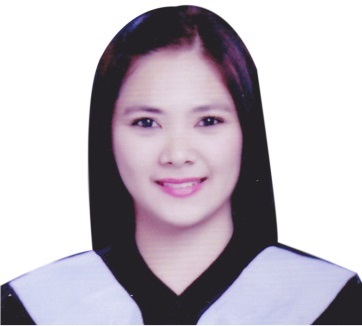 I do hereby declare that all the above information furnished by me are true and correct to the best of my knowledge.ObjectiveTo be able to qualify for a position that will utilize my educational qualification, which will serve not only as a career growth but also a challenge to my profession.SEMINARS/TRAININGSSkillsWork HistoryEducation